Publicado en Ciudad de México el 21/05/2021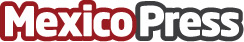 ¿Por qué más de 20,000 Desarrolladores de Mercados Emergentes se inscribieron en el GTC-21?La IA se expande a todo el Mundo: GTC-21 atrajo a más de 20,000 asistentes de 95 países de Latinoamérica, África y Medio OrienteDatos de contacto:Carlos ValenciaMKQ PR Agency55 39 64 96 00Nota de prensa publicada en: https://www.mexicopress.com.mx/por-que-mas-de-20000-desarrolladores-de Categorías: Internacional Finanzas Inteligencia Artificial y Robótica Programación Hardware Logística Software Consumo Ciudad de México http://www.mexicopress.com.mx